Открытки для всех женщин!Вот такие открытки, мы c детьми средней группы, приготовили для своих родных. Иногда на праздники приходят тети, сестренки, крестные и другие близкие женщины. Вот мы с дети решили приготовит для всех подарки. Всех же приятно получать подарки на празднике.Предварительно я на них распечатала стих с одной стороны, а с другой мы нарисовали с детьми стебелек и листочки. Потом разукрасили листочки в зеленый цвет.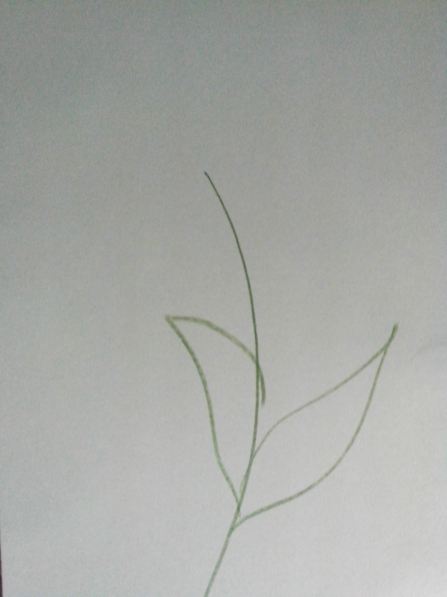 Желаю радости и счастья,Любви, надежды и удачи!Всего того, что в личной жизни,Для женщин очень много значит!С праздником 8 марта!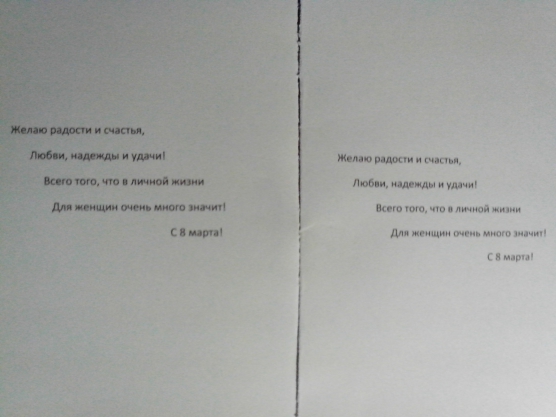 Пришло время вырезать цветочек. Дети нарисовали и вырезали цветок из белой бумаги.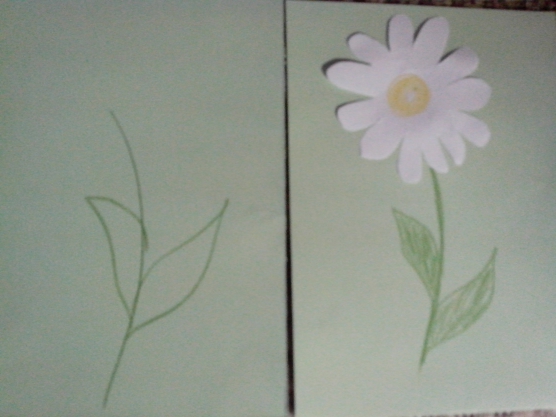 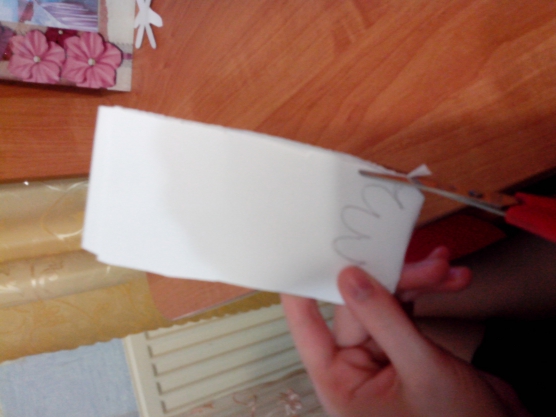 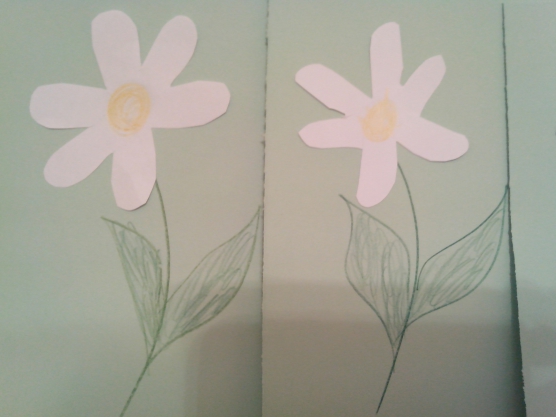 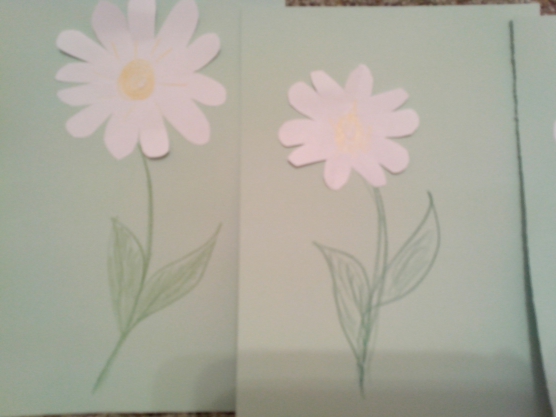 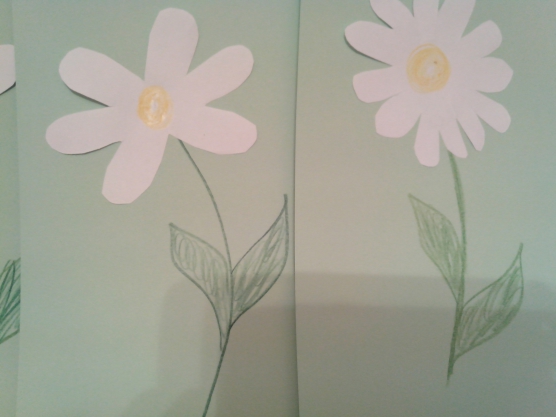 И теперь наши гостьи будут все рады подаркам.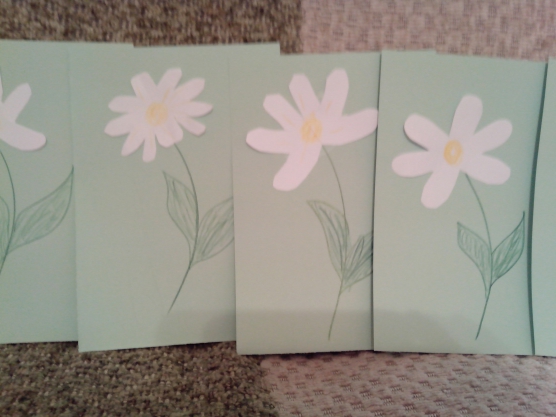 